О признании утратившим силу постановление администрации Козловского района Чувашской Республики от 13.06.2018 № 304 «Об утверждении положения о комиссии по наградным материалам при администрации Козловского района Чувашской Республики»В соответствии с Федеральным законом от 06.10.2003 № 131-ФЗ «Об общих принципах организации местного самоуправления в Российской Федерации», решением Собрания депутатов Козловского муниципального округа Чувашской Республики 
от 27.06.2023 № 3/183 «Об утверждении Положения о Почетной грамоте Козловского муниципального округа Чувашской Республики и Благодарности главы Козловского муниципального округа Чувашской Республики» администрация Козловского муниципального округа Чувашской Республики постановляет:1. Признать утратившим силу постановление администрации Козловского района Чувашской Республики от 13.06.2018 № 304 «Об утверждении положения о комиссии по наградным материалам при администрации Козловского района Чувашской Республики».2. Настоящее постановление подлежит опубликованию в периодическом печатном издании «Козловский вестник» и размещению на официальном Козловского муниципального округа в информационно-телекоммуникационной сети «Интернет».3. Настоящее постановление вступает в силу после его официального опубликования.4. Контроль за исполнением данного постановления возложить на управляющего делами МО - начальника отдела организационно-контрольной и кадровой работы администрации Козловского муниципального округа Чувашской Республики. ЧĂваш РеспубликиКуславкка МУНИЦИПАЛЛĂОКРУГĔНАдминистрацийĔЙЫШĂНУ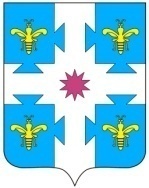 Чувашская республикаАДМИНИСТРАЦИЯКозловского муниципального округаПОСТАНОВЛЕНИЕ01.08.2023 №71601.08.2023 № 716Куславкка хулиг. КозловкаГлаваКозловского муниципального округаЧувашской Республики А.Н. Людков